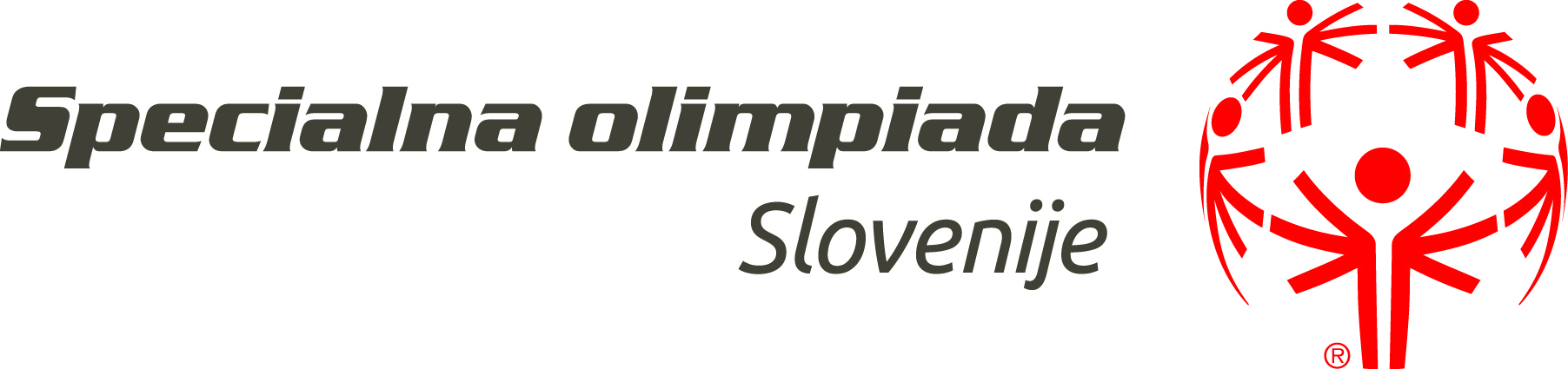 Zapisnik 13. seje Izvršnega odbora Društva specialna olimpiada Slovenije z dne 6. junija 2017 ob 10.00  uri v sejni dvorani Zveze Sožitje, Samova 9, Ljubljana.Vabljeni:člani IO SOSčlani NO SOSZveza SožitjeZŠIS, POKPrisotni: prilogaPričetek seje: 10.20Zaključek seje: 14.00Zapisala: Anja BožnarDNEVNI RED:Ugotovitev sklepčnosti in potrditev dnevnega redaPregled in potrditev sklepov 12. seje z dne 6.3. 2017 ter sklepov iz 21. OZ z dne 28.3.2017Poročila in analize:Poročilo o seminarju o organiziranosti SOS (Anja Božnar, Tanja Princes)Svetovne igre, Avstrija 2017 (Ljubomir Miličević)Turnir v namiznem tenisuRegijske igre MATP (Tanja Princes)Regijske igre (vodje posameznih regij)Balinarski turnirAtletski miting (Ljubomir Miličević)Nogometna liga (Domen Pociecha)Mladi športnik (Tatjana Visočnik)Program SOS do konca leta (regijske igre ce-ko regije?)Dopolnitev Pravilnika o sofinanciranju SOS, financiranje seminarjevPosodobljena navodila za organizacijo tekmovanj, Protokol (Ljubomir Miličević, Tanja Princes)Vključitev programa Strong minds – strong bodies (Tanja Princes) RaznoVabljeni:- člani IO SOS- NO SOS- Zveza Sožitje- ZŠIS-POKAD1IO SOS je sklepčen. Dnevni red je sprejet.AD2Ljubomir Miličević bere in komentira sklepe 12. seje z dne 6.3.2017 in sklepe 21. OZ z dne 28.3.2017. Silvester Polc ob tem doda, da bo prenovljen priročnik za krpljanje izdan do zadnje seje v letu 2017. Tanja Princes predlaga, da se vsi zapisniki sej pošljejo v pogled vsem članom IO SOS in to pred objavo na spletni strani SOS. Anja Božnar po poročilu vodje regije Matjaža Ferariča poda zadnje aktualne informacije glede izvedbe RI celjsko – koroške regije. Urška Kustura omeni poletne svetovne igre – Abu Dhabi 2019 in opozori na tekmovanja, ki jih je potrebno izpeljati v prvi polovici leta 2018.Sklep 1: Do zadnje seje leta 2017 se pripravi vsebina za prenovljen priročnik za krpljanje. Sklep 2: Pred objavo zapisnika IO SOS se le-ta v pogled pošlje vsem članom IO. Rok za morebitne dopolnitve in pritožbe je 2 delovna dni.Sklep 3: Skupaj z okvirnim programom SOS se oktobra vsem članicam pošlje spremni dopis glede potencialnih organizatorjev MATP in RI v prihodnjem letu. Organizator se s podpisom zavezuje k realizaciji in izvedbi iger. Sklep 4: Silvester Polc do naslednje seje pripravi seznam tekmovanj, ki se morajo realizirati v prvi polovici leta 2018 kot kriterij za svetovne igre Abu Dhabi.Sklep 5: Zapisnik 12. seje IO SOS z dne 6.3.2017 je soglasno potrjen. Sklep 6: Zapisnik 21. OZ z dne 28.3.2017 je soglasno potrjen.AD3Anja Božnar poroča o uspešni izvedbi seminarja o organiziranosti. Skladno s sklepom 20. OZ bo moral od 1.3.2019 tekmovalce na tekmovanja specialne olimpijade (regijska, državna in mednarodna), spremljati vsaj en trener, ki bo imel opravljen seminar o organiziranosti SOS (od leta 2011).  IO SOS bo v prihodnje še določil na koliko časa bo potrebno licenco obnavljati.Dne 8. marca 2017, je potekal seminar o organiziranosti. Udeležilo se ga je 39 udeležencev. Sam namen seminarja je bilo tako športno, kot tudi splošno zasnovan - usposabljati in spodbujati trenerje k čim kvalitetnejšemu in strokovno odgovornemu delu, ki ga zahteva delo s specialnimi olimpijci. Prisotni so bili štirje predavatelji: podpredsednica društva SOS, Tanje Princes , ki je govorila o organiziranosti in delovanju in MATP programom. Anja Božnar je v nadaljevanju vsem navzočim predstavila nov projekt, zdrava skupnost. Športni direktor, Silvester Polc je v nadaljevanju seminarja, predstavil športna pravila, organizacijo tekmovanj in pripravo kandidature za nastop na svetovnih igrah. Ob koncu je predstavnica programa Mladi Športnika, Tanja Visočnik predstavila in spodbudila vse navzoče k sodelovanju. Pajazit Cakiči predlaga, da bi se lahko seminarji v prihodnje izvajali na regijskem nivoju, kar bi pripomoglo k večji udeležbi. Silvester Polc poda predlog evalvacijskega vprašalnika, ki bi omogočil kvalitetnejšo in učinkovitejšo izvedbo v prihodnje.Sklep 7: Seznanili smo se z uspešno izpeljanim seminarjem o organiziranosti.Ljubomir Miličevič poroča o nastopu slovenske ekipe na zimskih svetovnih igrah 2017 v Avstriji. Igre so bile za 18-člansko odpravo izredno uspešne. Slovenska ekipa se je domov vrnila s kar 23 medaljami – osvojili so 9 zlatih, 8 srebrnih in 6 bronastih medalj. Uradne otvoritve iger sta se udeležila tudi dr. Maja Makovec Brenčič, ministrica za izobraževanje, znanost in šport ter dr. Boro Štrumbelj, generalni direktor direktorata za šport. Silvester Polc doda, da so organizatorji kljub izrednim vremenskim razmeram opravili izvrstno delo. Zahvala gre tudi Specialni olimpiadi Slovenije, ki je organizirala avtobusni prevoz slovenskih navijačev na ta največji specialno – olimpijski dogodek in tako našim tekmovalcem pričarala nepozabno navijaško vzdušje. Pajazit Cakiči se ob tem zahvali še vsem trenerjem, spremljevalcem slovenske ekipe in organizatorjem, ki so skrbeli, da je delo potekalo nemoteno. Sklep 8: Seznanili smo se s poročilom z Zimskih svetovnih iger 2017.Anja Božnar poroča o uspešno izvedenem turnirju v namiznem tenisu.  Dne 13. 4. 2017, je Center Janeza Levca organiziral 11. državni turnir v namiznem tenisu Specialne olimpiade Slovenije.  Na turnirju je sodelovalo 74 tekmovalcev (51 v moški konkurenci in  23 v ženski konkurenci). Tekmovalni del s svečano otvoritvijo in podelitvijo priznanj je potekal v vojašnici Edvarda Peperka, zabava s kosilom pa v gostišču Portal. Tekmovanje je potekalo na 10-tih mizah. V vsaki skupini je bilo najmanj 4 in največ 6 tekmovalcev. Pri razvrščanju v skupine  nam je pomagalo 16 izkušenih sodnikov, ki so že sodili na prejšnjih turnirjih ter 16 prostovoljcev. Vseh skupaj tako zaposlenih, kot prostovoljcev je bilo 60. Zaključek je potekal v gostišču Portal v Ljubljani, kjer je udeležence turnirja zabaval pevec Klemen Klemen. Silvester Polc predlaga, da organizator turnirja v bodoče oblikuje razpis  (kvote) tako, da se čim bolj približa razpisanemu številu tekmovalcev (100).Sklep 9: Seznanili smo se z uspešno izpeljanim 11. državnim turnirjem v namiznem tenisu.Tanja Princes poroča o MATP regijskih igrah, o katerih organizatorji poročajo kot o uspešno izvedenih. Zbrana poročila:Primorsko- notranjska: http://www.specialna-olimpiada.si/si/aktualno/1980/objava.htmlMariborsko – pomurska: http://www.specialna-olimpiada.si/si/aktualno/1970/objava.html Ljubljansko- dolenjska: http://www.specialna-olimpiada.si/si/aktualno/1979/objava.htmlGorenjska: http://www.specialna-olimpiada.si/si/aktualno/1984/objava.htmlCeljsko – koroška: http://www.specialna-olimpiada.si/si/aktualno/1993/objava.htmlNa sestanku regijskih koordinatorjev, ki je potekal 4.5.2017 v CIRIUS Vipava, so določili organizatorje MATP RI za nekaj let vnaprej. Dogovorili so se, da predloge za priznanja SOS za organizatorje regijskih iger MATP pripravijo regijski koordinatorji. Eden od sklepov sestanka regijskih koordinatorjev je tudi ta, da do jeseni 2017 pripravijo predlog dopolnitve nabora MATP nalog - aktivnosti po športih in jih predstavijo trenerjem ter pričnejo uvajati na regijskih igrah 2018. Imenovali in potrdili so tudi novo regijsko koordinatorico za ljubljansko-dolenjsko regijo - Vanda Kočar iz Centra Janeza Levca Ljubljana. S tem tudi Center Janez Levec postaja potencialni organizator MATP državnih iger. Glede kvot na državnih igrah: organizator lahko določi kvoto tekmovalcev, primerno svojim organizacijskim razmeram. Sklep 11: Seznanili smo se z uspešno izvedenimi MATP RI in sestankom regijskih koordinatorjev.Milena Pinter poroča o uspešno izvedenih RI primorsko – notranjske regije. Celotno poročilo: http://www.specialna-olimpiada.si/si/aktualno/2001/objava.html. Ob tem se zahvali vsem sodelujočim, prostovoljcem in vsem, ki so pripomogli k uspešni izvedbi iger. Anja Božnar poroča o igrah ljubljansko-dolenjske regije. Celotno poročilo: http://www.specialna-olimpiada.si/si/aktualno/1995/objava.html. Igre so bile najštevilčnejše. Samega tekmovanja se je udeležilo  kar 285 tekmovalcev. Ob tem pohvala Domnu Pociecha za kvalitetno predpripravo, ki je pripomogla k tekoči izvedbi iger. Anja Božnar poroča o uspešno izvedenih RI gorenjske regije. Celotno poročilo: http://www.specialna-olimpiada.si/si/aktualno/2002/objava.html. Tekmovanja so organizirali v kar petih različnih športih. Pajazit Cakiči ob tem poda pohvalo vodji tekmovanja - Juretu Vajsu za kvalitetno izvedbo samih iger. Ljubomir Miličević poroča o RI mariborsko – pomurske regije. Samega tekmovanje se je udeležilo 220 tekmovalcev. Preizkusili so se v kar štirih športih. Sklep 12: Seznanili smo se z uspešno izvedenimi RI primorsko – notranjske, ljubljansko-dolenjske, gorenjske ter mariborsko – pomurske regije.Anja Božnar poroča o balinarskem turnirju, ki je bil izveden dne 31. 5. 2017 v VDC Ajdovščina- Vipava. Državnega balinarskega turnirja SOS, se je udeležilo 110 športnikov in 36 spremljevalcev. Ekipno tekmovanje v balinanju je potekalo v balinarski dvorani na Palah, bližanje pa v balinarski dvorani Petrič na Planini pri Ajdovščini. O dogajanju smo poročali na Facebook strani Specialci ter na portalu »Lokalne Ajovščina«. Članek bomo poslali tudi na časopisa Primorske novice, ter Ajdovske novice. Silvester Polc ob tem doda predlog malih korekcij. Milena Pinter pohvali organizatorje za uspešno izvedeno tekmovanje.Sklep 13: V bodoče naj bi se na balinarskem tekmovanju, na nižjem nivoju metalo več krogel. Vse to pa je odvisno od števila prijavljenih.Ljubomir Miličević poroča o izvedbi Atletskega mitinga. Atletski miting je bil izveden v Mariboru na atletskem stadionu Poljane, dne 1. 6. 2017. Organizator je bila OŠ Gustava Šiliha Maribor. Atletskega mitinga se je udeležilo 35 ekip – 254 tekmovalcev in 78 spremljevalcev. Tekmovanje je potekalo na nižjem nivoju in višjem nivoju. Podeljenih je bilo 66 kompletov medalj. Pajazit Cakiči izreče pohvalo organizatorju za kvalitetno izvedbo mitinga. Urška Kustura poroča o zdravstvenem program, ki je potekal tekom atletskega mitinga. Samega programa se je udeležilo 100 športnikov. Rezultati meritev bodo delno uporabljeni pri izvedbi projekta zdrava skupnost. Tu omeni tudi sodelovanje z Almo Mater v Mariboru, ki je s svojimi prostovoljci, študenti pomagala pri pregledih. Pregledi oči se bodo izvedli v mesecu Oktobru, Tine Kovačič, pa bo program Fun – fitness izvajal na košarkarskem turnirju.Sklep 14: Seznanili smo se z uspešno izpeljanem atletskem mitingu in začetnim projektom zdrave skupnosti.Anja Božnar poroča o nogometni ligi, izvedeni v prvi polovici leta. V nogometni ligi se je letos pridružila 12. ekipa iz Postojne. Vsa tekmovanja potekajo v 3 skupinah po 4 ekipah. Organiziran je bil sestanek trenerjev v VDC Zagorje, kjer so se dogovorili vse potrebno za izvedbo letošnje lige. Spomladanski turnirji, so potekali v Ljubljani, Novemu mestu in Velenju. Septembra nas čakajo še trije in nato še finale. Nogometaši so sodelovali tudi na finalu pokala NZS (Domžale:Olimpija) v Kopru, kjer so naši nogometaši med polčasom odigrali revialno tekmo pred 3200 gledalci! To je bil izjemen dogodek, saj je bilo s tribun slišati navijanje in glasno podporo. Tu gre velika zahvala NZS, ki nas podpira in spodbuja pri razvoju.Sklep 15: Seznanili smo se z uspešno izvedenimi nogometnimi turnirji v ½ leta in sodelovanjem naših nogometašev na finalu pokala NZS.Urška Kustura poroča o programu Mladi Športnik, v katerem aktivno sodeluje kar 12 slovenskih vrtcev. Vsi sodelujoči so s strani SOS prejeli medalje, kartončke za ocenjevanje in majčko Mladi športnik. Pohvala gre OŠ Minke Namestnik – Sonje, kateri so pripravili predstavitev programa Mladi športnik za otroke in vzgojiteljice tamkajšnjega vrtca Otona Župančiča.Sklep 16: Seznanili smo se o programu Mladi športnik, ki se aktivno izvaja v 12 vrtcih.AD4Anja Božnar poda program SOS v drugi polovici leta.MAREC- OKTOBERAkcija 5 tekov za 300 nasmehov22. Nogometna liga SOSAktivnosti Kluba starševAktivnosti programa Mladi športnikZdravstveni program; SOSJULIJ, AVGUST 28. julij - 6. avgust 2017
Projekt GIBAJ & ZMAGAJ  SEPTEMBER 16.-23. september 2017
Specialno jadranje, Biograd na MoruOKTOBERLjubljanski maraton – sodelovanje  NOVEMBERMATP državne igre, OŠ Gustava ŠilihaKošarkarski turnir (igra), Center Janeza Levca14. Evropski košarkarski teden AD5Ljubomir Miličević komentira dopolnitev Pravilnika o sofninaciranju SOS s financiranjem seminarjev.  Financiranje seminarjev naj bi se izvajalo na praktični ravni – po športih. Sklep 17: Ljubomir Miličević do naslednje seje pripravi dopolnitve Pravilnika o sofinanciranju seminarjev.Sklep 18: Urška Kustura do naslednje seje pripravi finančno poročilo za ½ leta in projekcijo plačil tudi za spremljevalce. AD6Ljubomir Miličević komentira, da so navodila za organizacijo tekmovanj napisana v redu. Potrebno bi bilo le nekaj oblikovnih sprememb. Tanja Princes predlaga, da organizator pred izvedbo posameznih tekmovanj, iger pošlje bilten in s tem omogoči, da se članice pred tekmovanji lažje pripravijo. Ljubomir Miličević komentira, da so navodila za organizacijo tekmovanj napisana v redu. Potrebno bi bilo le nekaj oblikovnih sprememb. Tanja Princes predlaga, da se navodila pošlje organizatorju pred izvedbo posameznih tekmovanj, iger.Sklep 19: Ljubomir Miličević do naslednje seje pripravi oblikovno spremembo navodil za organizacijo tekmovanj.AD7Tanja Princes na kratko razloži pomen programa Stong minds – strong bodies. Premalo pozornosti namreč posvečamo metodam kot so: sprostitev, raztezanje in ostale antistresne metode). Ljubomir Miličević komentira izvedbo programa na svetovnih igrah. Meni, da bi bilo potrebno program bolj prilagoditi našim športnikom.Sklep 21: Ko bo na temo Strong minds – strong bodies razpisano naslednje izobraževanje, predlagamo Tanjo Princes, da se le-tega udeleži.AD8Urška Kustura navzoče seznani s športno konferenco, ki bo 19 – 22 . Oktobra 2017 potekala v Bratislavi. Te konference se bo udeležil športni direktor Silvester Polc.Silvester Polc predlaga, da se v nadaljevanju razpisi 5 tekov za 300 nasmehov objavijo na naši spletni strani. Prav tako Tanja Princes glede objave vseh razpisov ZŠIS – POK.Ljubomir Miličević pove, da smo iz strani UE Ljubljana prejeli zahtevek po dopolnitvi statuta. Opredeliti je potrebno vlogo finančnega svetovalca in nalogo športnega direktorja:Športni direktor:Ogovoren za pripravo in koordinirano izvajanje letnega tekmovalnega programa na vseh ravneh tekmovanj specialne olimpijade: od regijskega nivoja naprej ter odgovoren za permanentno izobraževanje trenerjev v procesu priprave športnikov na tekmovanja. Na državnih igrah skupaj z glavnim trenerjem za posamezen šport opravlja vlogo tehničnega delegata. Skrbi, da sistem tekmovanj poteka v skladu s pravili SOI in je odgovoren, da športni del programov in vključevanje novih športnikov sledi aktualnim smernicam in razvoju mednarodne specialne olimpiade. Skupaj z glavnim trenerjem za posamezen šport skrbi za sodelovanje z posamezno nacionalno športno zvezo.Finančni svetovalec:Finančni svetovalec je lahko nekdo z večletnimi izkušnjami pri vodenju podjetij in društev, poznavanjem dela v marketingu in trženju. Zaželeno je dobro poznavanje in delovanja specialne olimpijade v lokalnem, evropskem in svetovnem merilu. Obvezno je dobro pogovorno in pisno znanje angleškega jezika, zaželeno pa je znanje še kakšnega drugega evropskega jezika. Naloge finančnega svetovalca so:svetovanje pri delovanju društvaskrb za dobre poslovne odločitveskrb za blagovno znamko društvaskrb za trženje društva in pridobivanje sredstevskrb za smotrno porabo sredstev in optimizacijo poslovanja (finančnega in materialnega)plemenitenje društvenega premoženjapriprava trženjskih strategij in vzpostavljanje novih poslovnih stikovvzdrževanje stikov z SOEE ali SOI na področju pridobivanja sredstev za obstoječe in nove projektevzpostavljanje novih partnerstev  skrb za ustrezno promocijo društvaiskanje in ustvarjanje novih priložnosti in projektov  za razvoj društva.Sklep 22: Statut se dopolni v 20. členu z opisom vlog športnega direktorja in finančnega svetovalca.Sklep 23: Na UE Ljubljana se pošlje prošnja za podaljšanje roka za uskladitev statuta. Sklep 24: Izredni občni zbor za uskladitev statuta se skliče v okviru MATP državnih iger v Mariboru. Urška Kustura predstavi izhodišča za oblikovanje kvote za nastop na Poletnih svetovnih igrah v Abu Dhabiju. Organizatorji želijo, da na igrah tekmuje najmanj 43% žensk, tekmovalci pa naj bi bili starejši od 15 let. V plavanju, atletiki in kolesarstvu na samem tekmovanju ne bo razvrščanja v skupine; tekmovalci bodo razvrščeni na osnovi rezultatov, ki jih bodo posredovali tri tedne pred igrami. Host town program bo potekal od 8.-11.3., otvoritev bo 14.3., zaključek pa 21.3.2019. Prijave bo potrebno vnesti on-line med 15.2. in 1.9.2018. Do 20. Junija je potrebno poslati želeno kvoto. Sklep 25: Za nastop na Poletnih svetovnih igrah v Abu Dhabiju zaprosimo za sledečo kvoto: Atletika 3M + 3ŽBalinanje 2+1Judo 1+1Kolesarstvo 1+1Namizni tenis 2+1Plavanje 3+3Nogomet 8Skupno 30 tekmovalcev ter 10 trenerjev. Sklep 26: V razpisu za nastop na Poletnih svetovnih igrah Abu Dhabi 2019 je potrebno opredeliti starost tekmovalcev – najmanj 15 let!Naslednja seja bo predvidoma 10. oktobra.Ljubomir Miličević	Anja BožnarPredsednik SOS                                                      namestnica izvršne sekretarke SOS